 Waicoco Keiki 			 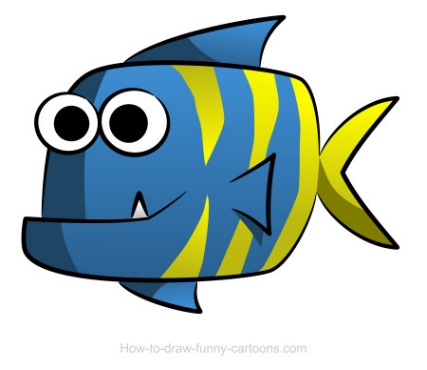 Breakfast Menu						Kids Scramble with potatoes & toast   $12Keiki Scramble with white rice & Portuguese Sausage $12Kids French Toast with maple syrup & whipped butter $12Keiki Bananas Foster French Toast dark rum caramel, ripe bananas, toasted macadamia nuts $15Chicken Tenders and fries $12Maui Gold Pineapple $8Yogurt with granola, toasted coconut, seasonal fruit $8Shoe String Fries with mainland ketchup $9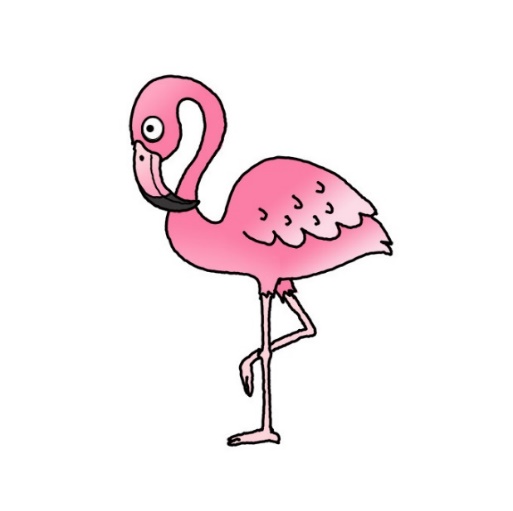 